GENERAL FEDERATION of WOMEN’S CLUBS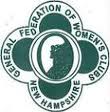 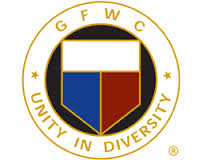 NEW HAMPSHIREAnnual Meeting Agenda May 6-7, 2022			Wentworth by the Sea Marriott Hotel			Newcastle, NHFriday, May 6:8:00 -10:00 	Registration and complimentary continental breakfast 		Legislative Action Center sign-up station (open periodically throughout the event). 10:00 – 12:00:  	Business MeetingInstallation of 2020-2022 Officers GFWC-NH 2022 LEADS candidate Club Creativity Awards & Photos with State Chairmen12:00-1:45:  	Luncheon 		Honor Roll recognitions 		Jennie Award recognition 		50-year member recognition 2:00-4:00	Club Time!  A fun activity designed to encourage interaction between clubs.  Please come ready to talk about your club’s past, present and future. 4:00-6:00	Recess.  Hospitality room open 6:00-10:00 	Banquet Keynote Speaker:  Wendy Carriker, GFWC Second Vice President		Installation of 2022-2024 OfficersSaturday, May 7:8:00-11:00	Complimentary Breakfast and Workshopsa. “I’M PRESIDENT!... NOW WHAT?” – all the ins and outs of being president during the 2022-2024 Administration		b. GFWC - “News and Notes” – an Insider report about what happens at 		1734 N Street NWc. Club Secretaries and Treasurers – “Find Me the Money”!!! – information on free GFWC-NH Grant opportunities for FREE $$$$$ and Enhancing Communication Tools!d. GFWC NH Board of Directors Leadership Training - First Gathering of the 2022-2024 GFWC- NH Executive Board and Co-Chairmen – discussion of Summer Board Meeting and How to be Prepared.		